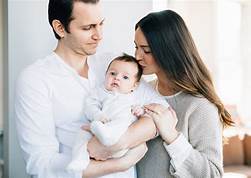 Dit zijn Bart (vader), Marieke (moeder) en Bob (kind). Bob is twee jaar oud en is in Nederland geboren. Samen met zijn ouders woont hij in een alleenstaand huis in de buiten rand van Eindhoven. Hij vindt het erg leuk om te spelen met blokken en slaapt veel. Zijn vader is 32 en heeft een goede baan bij ASML. Hij werkt als teamleider bij dit bedrijf, hij werkt 40 uur per week en is dus alleen s ’avonds thuis. Hij verdient ongeveer €5590 per maand. In de weekenden voetbalt hij in een vrienden team en drinkt achteraf vaak een pilsje. De rest van het weekend brengt hij graag door met Bob. Marieke werkt in de zorg, voor ouderen. Ze werkt maximaal drie dagen in de week met verschillende uren. Ze gaat door de weeks naar de yoga en let veel op Bob. Marieke en Bart zijn gelukkig getrouwd en zijn al klaar voor een volgende baby. Ook gaan ze graag op vakantie naar warme landen in de zomer en gaan ze iedere winter op skivakantie. Ze nemen Bob graag mee op vakantie.